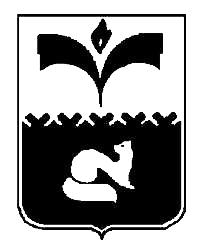 ДУМА ГОРОДА ПОКАЧИХанты - Мансийского автономного округа - ЮгрыРЕШЕНИЕот ________________                                                                           № _____Рассмотрев проект решения Думы города Покачи «Об исполнении бюджета города Покачи за девять месяцев 2017 года», в соответствии с частью 5 статьи 264.2 Бюджетного кодекса Российской Федерации, на основании пункта 4 части 5 статьи 5 Положения о бюджетном устройстве и бюджетном процессе в городе Покачи, утверждённого решением Думы города Покачи от 01.11.2017 №92, Дума города ПокачиРЕШИЛА:1. Отчёт об исполнении бюджета города Покачи за девять месяцев 2017 года, утверждённый постановлением администрации города от 17.11.2017 №1309, принять к сведению.ПредседательДумы города Покачи                                                                 Н.В. БорисоваПринято Думой города Покачи__________________________Об исполнении бюджета города Покачи за девять месяцев 2017 года